                 МЕЖДИНЕН ДОКЛАД ЗА ДЕЙНОСТТА И АНАЛИЗ  НА                                            ФИНАНСОВОТО  СЪСТОЯНИЕна „ВиК” ООД, гр. Кърджаликъм 31.03.2020 г.НАСТОЯЩИЯ МЕЖДИНЕН ДОКЛАД ЗА ДЕЙНОСТТА Е ИЗГОТВЕН В СЪОТВЕТСТВИЕ С РАЗПОРЕДБИТЕ НА ЧЛ. 39 ОТ ЗАКОНА ЗА СЧЕТОВОДСТВОТО, ЧЛ. 100Н, АЛ. 7 ОТ ЗППЦК И ПРИЛОЖЕНИЕ №10, КЪМ ЧЛ. 32, АЛ. 1, Т. 2 ОТ НАРЕДБА №2 ОТ 17.09.2003г. ЗА ПРОСПЕКТИТЕ ПРИ ПУБЛИЧНО ПРЕДЛАГАНЕ И ДОПУСКАНЕ ДО ТЪРГОВИЯ НА РЕГУЛИРАН ПАЗАР НА ЦЕННИ КНИЖА И ЗА РАЗКРИВАНЕТО НА ИНФОРМАЦИЯ.Управителят на „ВиК” ООД, гр. Кърджали (Дружеството, ВиК Оператора), на основание изискванията на разпоредбите на чл. 39 от Закона за счетоводството (в сила от 01.01.2016 г.), чл. 100н, ал. 7 от ЗППЦК и Приложение №10, към чл. 32, ал. 1, т. 2 от Наредба № 2 от 17.09.2003 г. за проспектите при публично предлагане и допускане до търговия на регулиран пазар на ценни книжа и за разкриването на информация изготви настоящия междинен доклад за дейността (Доклада). Докладът представя коментар и анализ на финансови и нефинансови основни показатели за резултата от дейността, имащи отношение към стопанската дейност на Дружеството, включително информация по въпроси, свързани с екологията и служителите. Докладът съдържа обективен преглед, който представя вярно и честно развитието и резултатите от дейността на „ВиК” ООД, гр. Кърджали, както и неговото състояние, заедно с описание на основните рискове, пред които е изправено.Информация относно настъпилите през първото тримесечие на  2020 година обстоятелства, които ръководството на Дружеството счита, че биха могли да бъдат от значение за заинтересованите лица, е публично оповестявана до Комисия за финансов надзор и обществеността в сроковете и по реда, предвидени за разкриване на регулирана информация от дружества, попадащи в обхвата на разпоредбите на §1д от ДР на ЗППЦК.І. ОБЩА ИНФОРМАЦИЯ ЗА ДРУЖЕСТВОТО„ВиК” ООД, гр. Кърджали е търговско дружество с ограничена отговорност, което е регистрирано по фирмено дело № 2506/1991 г. на Кърджалийския окръжен съд т.2,  рег.1, стр.7, пореден номер 3.„ВиК” ООД, гр. Кърджали е вписано в Търговския регистър към Агенцията по вписванията с ЕИК: 000225011.Дружеството има следния предмет на дейност: водоснабдяване, канализация, пречистване на водите и инженерингови услуги в страната и в чужбина, експлоатация на водоснабдителни язовири, проучване, проектиране, изграждане, поддържане и управление на водоснабдителни, канализационни, електро и топло-енергийни системи /включително и пречиствателни станции/ както и извършване на всякакви услуги и сделки в страната и чужбина.Към 31.03.2020 г. Дружеството е със седалище и адрес на управление, както следва: гр. Кърджали 6600, бул. “България” № 88website: www.vik-kardzhali.com Към 31.03.2020 г. регистрираният капитал на „ВиК” ООД, гр. Кърджали е в размер на 316,090 лв., а структурата на капитала е както следва:Таблица № 1 През  първото тримесечие  на 2020 година не е осъществявано увеличение или намаление на капитала на Дружеството.„ВиК” ООД, гр. Кърджали е търговско дружество с ограничена отговорност, което се управлява и представлява от управител, избран от общото събрание. Към 31.03.2020 г. управител на Дружеството е инж. Славчо Димов Славков. През първото тримесечие  на 2020 година не е извършвана промяна на управителя на Дружеството.ІІ. ПРЕГЛЕД НА РАЗВИТИЕТО, РЕЗУЛТАТИТЕ ОТ ДЕЙНОСТТА И СЪСТОЯНИЕТО НА ДРУЖЕСТВОТО ЗА ПЕРИОДА1. Основни  насоки в дейността на ДружествотоОсновните насоки в дейността на „ВиК” ООД, гр. Кърджали са свързани с процесите по водоснабдяване на физически и юридически лица с питейна вода, извършване на ремонт и поддържане на канализационните съоръжения, ремонт на инсталации, свързани с водоподаването на територията на област Кърджали. Дружеството обслужва територията на област Кърджали със седем общини с общ брой население от 149 728 души, които обитават общо 471 населени места. Общини, общ брой на селищата и общ брой население на обслужваната от Дружеството територия, са както следва:     Таблица № 2Дружеството осъществява дейност на територията на всичките седем общини в Област Кърджали, чрез експлоатационни райони, по един във всяка община, а за община Кърджали – 2 (два) района.Предлаганите услуги са обособени в две водоснабдителни и една канализационна система, като броят на обособените ВиК системи е определен съгласно разпоредбите на чл. 13, ал. 1 и чл. 14, ал. 1 от ЗРВКУ, а именно:ВС питейна вода;ВС вода с непитейни качества;КС (канализационна система).Дейността на „ВиК” ООД, гр. Кърджали се осъществява в съответствие с изискванията на Закона за водите. Дружеството притежава разрешително за водоползване за питейно и битово водоснабдяване за общините Ардино, Джебел, Кирково, Крумовград, Кърджали, Момчилград, Черноочене, издадено от Министерство на околната среда и водите (МОСВ).Дружеството заплаща такси за водовземане и заустване в размер, определен от Тарифата за таксите за водовземане, за ползване на воден обект и за замърсяване, приета с Постановление на Министерския съвет № 383 от 2016 г.Един от основните закони, имащи отношение към регламентиране правото на собственост върху ВиК мрежите и съоръженията на техническата инфраструктура е Закона за водите. Той определя собствеността на водите като общонационален неделим природен ресурс и собствеността на водностопанските системи и съоръжения. Основен принцип е, че ВиК системите, които задоволяват публични нужди следва да бъдат публична държавна или публична общинска собственост. Публичният интерес е пълноценно защитен чрез изваждане на системите, които обслужват публичните нужди, от капитала на съществуващите регионални ВиК оператори и прехвърлянето им на публичните субекти – държавата и общините. Направено е ясно разграничение между имуществото на държавата и на общините, като водещ е принципът, че системите, които се намират на територията на една община и обслужват само нея, са публична общинска собственост, а ВиК системите или части от тях, които обслужват повече от една община, са публична държавна собственост. С промените в Закона за водите от 2013 година, бяха уточнени ключови въпроси, свързани с процедурата по прехвърляне на активите, т.е. намаляване на капитала на съществуващите ВиК оператори с размера на активите, които са публична собственост и възлагане на дейностите по водоснабдяване и канализация. Стратегическите цели на „ВиК” ООД, гр. Кърджали са насочени към:Предлагане на питейна вода на потребителите, отговаряща на изискванията на стандартите и Наредба №9/2001 на МЗ, МРРБ, МОСВ за качеството на водата предназначена за питейно-битови цели;Високо качество на водоснабдителните и канализационните услуги. Поддържане на необходимите целеви нива на показателите за качеството на услугите и тяхното максимално съответствие с показателите на дългосрочните целеви нива.Предлагане на икономически обосновани и социално поносими цени на оказваните услуги;Балансирано съчетание между интересите на потребителите, съдружниците и вътрешните интереси на Дружеството с акцент върху нови инвестиции за рехабилитация и модернизация на системите;Въвеждане на качествено нова политика за управление на човешките ресурси;Организация на дейността, ориентирана към повишаване на месечната събираемост на задълженията на потребителите съчетана с предлагане на всички видове възможности за заплащане на такса вода — касови, банкови, извънкасови и електронни и прилагане на специална политика към некоректните потребители по отношение на натрупани големи задължения и незаконни присъединявания;Подобряване обслужването на потребителите чрез актуализиране, усъвършенстване и утвърждаване на Системите за финансово управление и контрол.2. Производствена дейностДоставка на питейна водаНа територията на седемте общини в област Кърджали, „ВиК” ООД, гр. Кърджали поддържа 117 броя водоснабдителни системи за производство и доставка на питейна вода. От тях 74 броя са с автоматизирана система за управление.Доставка на непитейна водаНа територията на град Кърджали Дружеството поддържа водоснабдителна система за доставка на непитейна вода.Системата е изградена и въведена в експлоатация през 1985 година. Водоизточникът е язовир “Кърджали” чрез водовземане, изпълнено от ОЦК Кърджали.Ползването на вода с непитейни качества от ВиК Дружеството се извършва чрез отклонение от изградения за ОЦК Кърджали водопровод. На отклонението е монтиран водомер, по показанията на който се отчита и заплаща преминалата вода от дружеството на ОЦК.Системата за доставка на непитейна вода е изградена с предназначение да водоснабдява с вода за производствени нужди изградените предприятия в “Складово-промишлена зона ЮГ КЪРДЖАЛИ”. Водата посредством водопроводното отклонение постъпва в черпателна шахта към помпена станция.Помпената станция за доставка на непитейна вода е разположена северозападно от гр. Кърджали в подножието на яз. “Кърджали”, в района на с. Прилепци, в непосредствена близост до стената на яз. Кърджали. Помпената станция е автоматизирана  частично като включването на помпените агрегати се извършва от диспечер. Изградена е ел. подстанция. Водата от ПС ”Прилепци” се припомпва до напорния водоем чрез тласкателен водопровод, изграден от стоманени тръби ф 350 с дължина 2900 м.Действия по оповестяване при бедствияВъв „ВиК” ООД, гр. Кърджали има създадена устойчива и сигурна система за оповестяване чрез дежурния диспечер, който е 24 часа в денонощието на разположение в сградата на Дружеството. Има изготвени схеми за оповестяване. Схемите се подпомагат от надеждни компютърна мрежа и мобилна телефонна мрежа специално за Дружеството.Информация за водоснабдителните и канализационните услугиНивото на покритие с водоснабдителни услуги се определя като съотношение между броя население, ползващо водоснабдителни услуги към общия брой на населението в региона, обслужван от Оператора. Действително постигнатото  ниво за 2020 година е 0,947. Нивото на покритие с канализационни услуги се определя като съотношение между броя население, ползващо канализационни услуги към общия брой на населението в региона, обслужван от Оператора. Действително постигнатото годишно ниво за  2020 година е 0.433 и не е променяно спрямо 2019 година. Основната причина за ниския коефициент е липсата на канализационни системи в селата и в част от градовете.Канализационна система има изградена в следните градове от Област Кърджали:гр. Кърджали – 80 127 м.гр. Момчилград – 11 842 м.гр. Крумовград – 3 648 м.гр. Ардино – само главен клон – 8 114 м.гр. Джебел – 13 983 м.Общата дължина на канализационната мрежа е 118 хил. метра. В тези градове има квартали без изградена канализационна мрежа.Канализационна мрежа има изградена само в три села –с. Прилепци и с. Резбарци от община Кърджали и с. Ново Соколино от Община Момчилград. И трите канализационни системи са включени към ПСОВ Кърджали и ПСОВ Момчилград за пречистване на отпадните води.Дружеството не експлоатира канализационни помпени станции.	Пречиствателни станции за отпадни води на територията на областта са изградени в гр. Кърджали и гр. Момчилград.На територията на седемте общини в област Кърджали Дружеството поддържа 117 броя водоснабдителни системи за производство и доставка на питейна вода. От тях 74 броя са с АСУ (автоматизирана система за управление). По общини разпределението е следното:     Таблица № 3На територията на Област Кърджали Дружеството използва следните 173 броя водоизточници:Таблица № 4На територията на Област Кърджали Дружеството поддържа общо 48,979 водопроводни отклонения. По общини те са разпределени както следва:        Таблица № 5Непрекъснатост на водоснабдяването, наличие на режимно водоподаванеНепрекъснатостта се определя като съотношение между броя на населението засегнато от прекъсване на водоподаването към общия брой на обслужваното население. Действително постигнатото ниво за първото тримесечие на 2020 година е 0.087, което остава без промяна в сравнение с 2019 година. Коефициентът на непрекъснатост на водоснабдяването при планираните прекъсвания през  2019 година  е 1. Няма въведен сезонен режим на водоподаване през отчетния период.Качество на питейната водаПостигнато ниво на качество на питейната вода за първото тримесечие на 2020                                                                                                                                                                                                  година, което се определя като съотношение между общия брой взети проби по физико-химични и радиологични и микробиологични показатели към броя проби отговарящи на нормативните изисквания е 0,9823 или 98.23 %  стандартност  на питейната вода. Таблица № 6Производствена програмаПроизводствената програма е определена след обстоен анализ на специфичната среда, в която ще оперира „ВиК” ООД, гр. Кърджали – географски особености, специфични характеристики на съответните групи потребители, техническо и ресурсно обезпечение и други. Изводите от направения анализ ни дадоха основа за прогнозиране на нивата на потребление за периода на бизнес плана. Анализите на производствената програма и най-вече на нейната динамика позволяват да бъдат направени следните основни извода:Запазват се като съотношение общите загуби на питейна вода;Има   увеличение с 15 хил. м3 на фактурираните количества на питейната вода спрямо първо тримесечие  на 2019 година и увеличение с 23 хил. м3 на фактурираните количества на непитейната вода.Таблица № 7 АварииОбщият брой аварии на водопроводната мрежа за първото тримесечие на 2020 година е 429 броя. При 359 за първото тримесечие на 2019г. Наблюдава се увеличение с 19,50% спрямо същият период на предходната година.  Ремонтна  програмаОсновните приоритети на разработената ремонтна програма на „ВиК” ООД, гр. Кърджали са:1. повишаване качеството на извършените ремонтни дейности с използване на нови технологии и материали;2. използване на нови технологии и технически средства за откриване на течове във водоснабдителните системи и на запушвания в канализационните системи.3. Енерго – механична дейностЗвената влизащи в състава на направлението организират, изпълняват и контролират цялостната дейност, свързана с техническата експлоатация, ремонта и поддръжката на енергомеханичното стопанство на Дружеството, и организират неговото развитие, реконструкция и модернизация. Чрез диспечерския пункт се получава денонощна информация за аварии по ВиК мрежата, следят се нивата на редица водоеми и се управляват дистанционно редица помпени агрегати с цел оптималната им работа и предотвратяване на нарушаване във водоподаването.4. Дейност по пречистване на питейна вода Пречиствателната станция за питейна вода е разположена на около 200 м. югозападно от с. Енчец. Пречиствателната станция е двустъпална с радиални утаители и еднослойни бързи филтри и има следните съоръжения:Входяща разпределителна шахта;Ершов смесител;Радиални утаители;Филтърен корпус;Утаителни басейни;Изсушителни полета;Реагентен корпус;Хлораторна станция;Озонаторна станция;Лабораторен корпус;Подстанция.Изградеността на ПСПВ е 100%. Капацитетът на станцията е до 800 л/сек. В експлоатация е от 1991 година.С оглед усъвършенстване технологията на пречистване на водата главно по показател мътност и подобряване експлоатационните качества на съоръженията и апаратурата се предвижда да се реализират намеренията за основен ремонт и реконструкция на ПСПВ. Изцяло са обновени четирите от филтърните клетки на ПСПВ Енчец.5. Пазари и продажбиПрез първото тримесечие  на 2020 година „ВиК” ООД, гр. Кърджали е реализирало продажби в размер на 1144385 м3 вода  към  1106993м3 за същия период на 2019 година, което е с 37392 м3 повече в сравнение с реализираните продажби през първото тримесечие  на 2019 година.   Събираемостта на вземанията на Дружеството към 31.03.2020 г. и 31.03.2019 г. е следната:Таблица № 8За удобство на потребителите на услугите си „ВиК” ООД, гр. Кърджали предлага всички видове възможности за заплащане на такса вода - касови, банкови, извънкасови и електронни. По този начин Дружеството се надява да увеличи събираемостта на вземанията си посредством предоставяне на повече възможности за разплащане на потребителите.      Дружеството осъществява дейност само на българския пазар и няма продажби за външни пазари. 6. Резултати от дейността за периодаКъм 31.03.2020 година „ВиК” ООД, гр. Кърджали отчита печалба  в размер на 12 хил. лв., спрямо първото тримесечие на  2019 година  в размер на загуба от 116 хил. лв. 6.1. Приходи от основна дейностИзточник на финансиране на Дружеството са собствени приходи.Основният дял, в размер на 2116 хил. лв  или 90,78 %  от  приходите се формира от предоставянето на услуги, свързани с водоснабдяване, канализация и пречистване на отпадъчни води. Разходите за придобиване на активи отразяват извършваните инвестиции в публични и корпоративни активи в размер на 126 хил. лв. Дружеството е реализирало 89 хил. лв други приходи, представляващи 3.81% от общите приходи за  отчетния период на 2020г.Таблица № 9   Таблица № 10                За първото тримесечие на 2020г общите приходи  в размер на  2331  хил. лв. са увеличени с 180 хил.лв или 8,37% спрямо приходите за същият отчетен период на 2019г. Основния   дял  на  приходите , в  размер   на 2106 хил. лв ,се формира от предоставянето на услуги свързани с доставяне,отвеждане и пречистване на води:  - услуги свързани с водоснабдяване- 1762 хил.лв   -отвеждане на отпадъчни води –            95 хил.лв   - пречистване на отпадъчни води -      249 хил.лв  Предоставянето на други регулирани и нерегулирани услуги / издаване на разрешителни, становища, съгласуване на проекти и др./ - в размер на  99 хил.лв. е 4,49 % от реализираните приходи през първото тримесечие на 2020 година.                                                                                           6.2. Разходи  за основна дейност Отчетените към 31.03. 2020 година разходи са в размер на 2319 хил. лв., от които разходи за основна дейност в размер на 1802 хил. лв., разходи за спомагателна дейност в размер на 171 хил. лв., разходи за организация и управление в размер на 300 хил. лв. и финансови разходи в размер на 46 хил. лв.Таблица № 11   Таблица № 12               Към 31.03.2020г разходите по икономически елементи на „ВиК” ООД, гр. Кърджали са  увеличени с 52 хил.лв или с 2% спрямо разходите  на Дружеството за същия период на 2019 година, което е в следствие от повишените разходи за материали и разходи за персонала . Най-голям дял от разходите за първото тримесечие  на 2020 година в размер на 56% от общите разходи ,заемат разходите за персонала, като делът им намалява с 1% в сравнение с предходния отчетен период. Те включват заплати на служителите и работниците, осигуровки,обезщетения и социални надбавки, изплащани от Дружеството.Разходите за материали включват разходи за електроенергия, химикали, резервни части, материали за поддръжка на съоръжения и др. Разходите за електроенергия формират основният дял от разходите за материали - 43%.Разходи за външни услуги – основните пера от разходите за външни услуги са разходи за такси водоползване и заустване-25% и и разходи за ремонт и поддръжка на собствени активи - 16%.Амортизациите са начислени съгласно счетоводната политика на Дружеството. През първото тримесечие на 2020 година не е извършвана обезценка на дълготрайните материални и нематериални активи.6.3. Финансови  показатели и коефициенти         Дружеството изготвя официални финансови отчети и води своето текущо счетоводство в съответствие с изискванията на българското търговско, счетоводно и данъчно законодателство.         Финансовите отчети на “В и К” ООД гр. Кърджали са изготвени в съответствие с Националните счетоводни  стандарти .Действащите цени за предоставените ВиК услуги  са утвърдени  с Решение №  Ц-37 от 23.12.2019г на КЕВР.      Финансовото и имущественото състояние на ВиК ООД гр.Кърджали са представени в  следващия анализ данните, който са от междинния финансов отчет на дружеството.Финансови показателиТаблица № 13Таблица № 14               Дълготрайни активи: Към 31.03.2020г. отчетната стойност на ДА корпоративна собственост е 10 422 хил.лв.,  с  балансова стойност – 5 664 хил.лв. Отчетната стойност на ДМА -  4335 хил.лв ,балансова стойност  1277 хил.лв  в  т.ч.  отчетна стойност  на активи в процес на изграждане и аванси – 168 хил.лв.Отчетната стойност на ДНМА - 5916 хил.лв ,балансова стойност  4216 хил.лв Отсрочени данъци -171хил.лвМатериални запаси.Материалните запаси при тяхното придобиване се оценяват по цена на придобиване, която включва всички преки разходи свързани с доставката на актива. Оценката на потреблението им се извършва по метода на средно претеглената цена. Стойността на материалните запаси в края на първото тримесечие на 2020г. е 1094 хил.лв. при   970 хил.лв. за  2019г. Вземания.На база на анализ на периодите на събираемост на вземанията, ръководството е определило обезценката да се извършва  на база възрастов анализ на вземанията. Обезценените вземания от клиенти към 31.03.2020г. са в размер на 1943 хил.лв.Други вземания -140 хил.лв. Собственият капитал на дружеството е в размер на  2309 хил.лв. ,            -Записан  капитал на дружеството е в размер на 316 хил. лвПрез първото тримесечие на  2020 г. не е осъществявано увеличение или намаление на капитала на дружеството.          -резерв от последващи оценки в размер на 9 хил.лв.;          -други резерви в размер на                      1493 хил.лв.,          -неразпределена печалба                           479 хил.лв          -текуща печалба                                          12 хил.лвДългосрочните задължения на дружеството са към:задължения към финансови предприятия- 290 хил.лв.задължения по придобити права –             3069 хил.лв.персонал /провизирани пенсии/–                 525 хил.лвКраткосрочни задължения: 1.доставчици         –      1307 хил.лв.2,други задължения –   1056 хил.лв., в т.ч.   - към персонала – 490 хил.лв.  в т.ч.        А)заплати -                                                309 хил.лв        Б)краткосрочна част провизии пенсии -181 хил.лв   - осигурителни задължения –147 хил. лв.   - данъчни задължения – 494 хил.лв.    в т.ч.       А) данъци –                                                       130 хил.лв       Б) задължения към бюджета /такса ресурс/– 171 хил.лв                    3.текуща част от нетекущи задължения  - 671 хил.лв  в.т.ч.:    - към финансови предприятия -          72 хил.лв   -Задължения по придобити права – 521 хил..лв  Финансови коефициентиЛиквидностТаблица № 15 По своята същност ликвидността означава способността на активите бързо да се превръщат в парични средства.Показателят обща ликвидност съдържа един съществен недостатък - обикновено част от оборотния капитал е ангажиран с материални запаси, които не винаги могат да се отнесат към бързоликвидните средства и изисква непрекъснато да се оптимизират. За Дружеството те са в минимален размер и са предимно под формата на резервни части и материали, необходими за аварийни ремонти. 	Бързата ликвидност показва възможността на Дружеството да посрещне своите непосредствени плащания в съответствие с тяхната изискуемост, т.е. с бързоликвидните си активи (краткотрайните активи без материалните запаси). Материалните запаси не оказват съществено влияние върху ликвидността на Дружеството. Дружеството няма замразен оборотен капитал под формата на запаси и суровини.Финансовата структура на Дружеството се допълва и с платежоспособността й, т.е. възможността своевременно да извършва всички текущи плащания и погасяване на задължения в срок, и изразява финансовата независимост от кредиторите и зависи от структурата на капитала - собствен и привлеченЗа отчетния период коефициентите за обща и бърза ликвидност са близо до единица. Това показва, че  дружеството не разполага с достатъчно свободни парични средства за посрещане на текущите си задълженияЗадлъжнялостТаблица № 16  Рентабилност Таблица № 17За ефективността от дейността на Дружеството най-обобщаващият показател е рентабилността, която намира проявление в няколко основни направления като: доходност от продажби, от активи, пасиви и собствен капитал.Способността на Дружеството да генерира печалби зависи от обема на продажбите и от разходите за дейността и се определя като рентабилност от продажбите. Има подчертано оперативен характер и важно значение за усъвършенстване на производствената структура. Към 31.03.2020 г. коефициентът на рентабилност на собствения капитал е на стойност 0,01 и показва, че през първото тримесечие  един лев собствен капитал носи 0,01 лв. балансова печалба.Коефициентът на рентабилност на активите е показателят, който показва доколко ефективно са използвани ресурсите на Дружеството - дълготрайни активи, материални запаси, вземания и парични средства в неговата дейност и дали успешно се изпълнява т. нар. бизнес функция е рентабилността на активите. ЕфективностТаблица № 18Ефективност на разходите е отношението между оперативните приходи към оперативните разходи.Оперативен коефициент  е отношението между общите оперативни разходи към оперативните приходи за дейността и измерва доколко ефективно дружеството използва финансовите си средства за текущи дейности.7. Трудови ресурсиКъм 31.03.2020 г. средносписъчният  брой на служителите на „ВиК” ООД, гр. Кърджали е  363.   Структурата на заетостта по вид персонал съответства на дейността и на потребностите на „ВиК” ООД, гр. Кърджали от високоефективно предоставяне на услугите на Дружеството и е представена в следната таблица:С оглед ограничаване негативното въздействие на зависимостта от ключов персонал „ВиК” ООД, гр. Кърджали е изградило комплексна вътрешна организация, която гарантира до голяма степен дългосрочното изпълнение на ангажиментите на компанията към нейните служители. Правата и задълженията на работниците и служителите са уредени чрез Колективен трудов договор, като по този начин и чрез поетите ангажименти от страна на Дружеството се управлява този риск.  „ВиК” ООД, гр. Кърджали си поставя като главна цел непрекъснатото подобряване на дейностите по осигуряването на здравословни и безопасни условия при изпълнение на задачите в дейността на Дружеството. Тази политика е насочена към всички дейности, процеси, работни места и работно оборудване за поддържането и непрекъснатото усъвършенстване на здравословна и безопасна работна среда за всички служители на фирмата при спазване на следните принципи:Непрекъснато подобряване условията на работа чрез свеждане до минимум рисковете за персонала и други заинтересовани страни, които биха могли да бъдат изложени на риск за здравето и безопасността им, свързани с дейности, процеси, продукти и услуги на Дружеството;Ангажимент за спазване на законовите и другите изисквания по отношение на здравето и безопасността при работа, имащи отношение към дейности, процеси, работни места, работно оборудване и услуги на Дружеството;Предотвратяване и намаляване на евентуални заболявания, наранявания и щети, свързани с възникването на инциденти и извънредни ситуации, чрез поддържане на високо ниво на готовност за реагиране при бедствия, аварии и катастрофи;Намаляване на риска от заболявания, злополуки и инциденти на работното място чрез конкретни програми за тяхното постигане;Прилагане на най-съвременни технологии, когато това е възможно и икономически целесъобразно;Мониторинг и измерване на основните характеристики на процесите и дейностите, свързани с осигуряване на здравословни и безопасни условия на труд и вземане на мерки за привеждането им в съответствие със законовите и нормативни изисквания;Осигуряване на необходимото обучение и засилване на персоналната отговорност на лицата, имащи отношение към осигуряването на здравословни и безопасни условия при работа;Активно сътрудничество с упълномощените организации за контрол на здравословните и безопасни условия при работа и всички заинтересовани страни при решаване на проблемите, свързани с осигуряването на тези условия.Ръководството на „ВиК” ООД, гр. Кърджали призовава всички служители на Дружеството да спазват и прилагат тези принципи и да изхожда от тях при изпълнение на ежедневните задължения в процеса на работа. Повишаването на личната отговорност на всеки при прилагането им, както и спазването на произтичащите от внедрената Система за управление изисквания и нейното непрекъснато подобряване са задължение на всички. Ръководството на „ВиК” ООД, гр. Кърджали декларира своята отговорност за реализиране на обявената политика и готовността си да я преразглежда и актуализира периодично, съобразно променените обстоятелства, така че да бъде адекватна и подходяща за Дружеството.III. РИСКОВЕ В ДЕЙНОСТТА НА ДРУЖЕСТВОТО. ИЗПОЛЗВАНИ ФИНАНСОВИ ИНСТРУМЕНТИ. 1. Несистематични рискове Зависимост от клиентиПо отношение на дейността на Дружеството съществува зависимост от неговите настоящи и потенциални клиенти. Ръководството на Дружеството полага усилия за привличане на нови клиенти чрез предоставянето на качествена услуга по утвърдени от КЕВР цени. Съществува вероятност Дружеството да не може да разшири кръга на своите клиенти и съответно да не може да реализира заложения годишен ръст на приходите от продажби. При изпълнение на предоставяне на ВиК услуги, същите се извършват с отложено плащане до 30 дни от издаване на фактурата за извършената съответна услуга. Зависимост от ключов персонал Напускането или освобождаването на служители, заети с основната дейност би могло в краткосрочен план да окаже негативно влияние върху плавното осъществяване на дейността на Дружеството. Въпреки това, считаме, че изградената организация в Дружеството гарантира до голяма степен дългосрочното изпълнение на ангажиментите на Дружеството към неговите клиенти. Правата и задълженията на работниците и служителите са уредени чрез Колективен трудов договор, като по този начин и чрез поетите ангажименти от страна на Дружеството се управлява този риск.  Риск от промяна на търсенето на предлагания вид услуги и навлизане на нови технологии и играчи на пазара Този риск е свързан с демографски, икономически и технологични промени и обуславя факта, че търсенето на предлаганите услуги би могло да се променя с времето и в резултат на навлизането на нови технологии и нови участници на пазара. Възможно е навлизането на нови участници на пазара, които да предлагат по-евтина цена на услугата. За съжаление ръководството на Дружеството не може да влияе пряко върху управлението на този риск. Въздействие може да бъде оказвано единствено и само с поддържането на качествена услуга.Регулаторен рискРегулаторният риск е свързан с възможността за промени в нормативната уредба, които да затруднят осъществяваната от „ВиК” ООД, гр. Кърджали дейност. В случай, че бъдат приети законодателни промени, както и такива, свързани с регулаторните изисквания на КЕВР, въвеждащи по-рестриктивен нормативен режим за осъществяване на дейността на Дружеството, това ще доведе до допълнителни затруднения за Дружеството. На база посоченото по-горе и прилаганата от Дружеството екологична политика и познаването на нормативната база, към момента на изготвяне на настоящия доклад регулаторният риск се оценява като среден.2. Управление на финансовия риск  В хода на обичайната си стопанска дейност Дружеството може да бъде изложено на различни финансови рискове, най-важните от които са: пазарен риск (включващ валутен риск, риск от промяна на справедливата стойност и ценови риск), кредитен риск, ликвиден риск и риск на лихвено-обвързани парични потоци. Общото управление на риска е фокусирано върху трудностите при прогнозиране на финансовите пазари и постигане минимизиране на потенциалните отрицателни ефекти, които биха могли да се отразят върху финансовите резултати и състояние на Дружеството.Текущо финансовите рискове се идентифицират, измерват и наблюдават с помощта на различни контролни механизми, за да се определят адекватни цени на услугите на Дружеството и на привлечения от него заемен капитал, както и да се оценят адекватно пазарните обстоятелства на правените от него инвестиции и формите на поддържане на свободните ликвидни средства, без  да се допуска  неоправдана концентрация на даден риск.Управлението на риска се осъществява текущо от ръководството на Дружеството. То е приело основни принципи за общото управление на финансовия риск и за управление на отделните специфични рискове, като валутен, ценови, лихвен, кредитен и ликвиден, при използването на недеривативни инструменти.По-долу са описани различните видове рискове, на които е изложено Дружеството при осъществяване на търговските му операции, както и възприетият подход при управлението на тези рискове.Пазарен риска. Валутен рискДружеството не е изложено на валутен риск, защото всички негови операции и сделки са деноминирани в български лева и/или евро, доколкото последното е с фиксиран курс спрямо лева по закон.б. Ценови рискДружеството не е изложено на директен ценови риск за негативни промени в цените на услугите, обект на неговите операции, защото същите са специфични и строго фиксирани и са обект на периодичен анализ и регулация от КЕВР и не се влияят от пазарната конюнктура.Кредитен рискОсновните финансови активи на Дружеството са пари в брой и в банкови сметки, търговски и други вземания.     Кредитен риск е основно рискът, при който клиентите (и другите контрагенти) на Дружеството няма да бъдат в състояние да изплатят изцяло и в обичайно предвидените срокове дължимите от тях суми по търговските вземания. Последните са представени в баланса   в  нетен    размер, след   приспадане  на  начислените  обезценки  по  съмнителни  и  трудносъбираеми вземания. Такива обезценки са направени където и когато са били налице събития, идентифициращи загуби от несъбираемост съгласно предишен опит. Дружеството няма политика да продава с отсрочени плащания. Събираемостта и концентрацията на вземанията се контролира текущо и стриктно, съгласно установената политика на Дружеството. Паричните операции са ограничени до банки с висока репутация и ликвидна стабилност. Ликвиден рискЛиквидният риск се изразява в негативната ситуация Дружеството да не бъде в състояние да посрещне безусловно всички свои задължения съгласно техния падеж. То провежда консервативна политика по управление на ликвидността, чрез която постоянно поддържа оптимален ликвиден запас парични средства, добра способност на финансиране на стопанската си дейност, включително чрез осигуряване и поддържане на адекватни кредитни ресурси и улеснения, постоянно контролно наблюдение на фактическите и прогнозни парични потоци по периоди напред и поддържане на равновесие между матуритетните граници на активите и пасивите на Дружеството. Текущо матуритетът и своевременното осъществяване на плащанията се следи от главен счетоводител, като се поддържа ежедневна информация за наличните парични средства и предстоящите плащания. Финансовите недеривативни активи и пасиви на Дружеството към датата на баланса са с остатъчен матуритет до един месец, определен спрямо договорения матуритет и парични потоци.Риск на лихвоносните парични потоциКато цяло Дружеството няма значителни лихвоносни активи, с изключение на паричните средства и еквиваленти. Тъй като то не поддържа значителни по размер свободни парични средства, неговите приходи и оперативни парични потоци са в голяма степен независими от промените в пазарните лихвени равнища.Дружеството няма получени дългосрочни и краткосрочни заеми. Управление на капиталовия риск и капиталаС управлението на капитала Дружеството цели да създава и поддържа  възможности то да продължи да функционира като действащо предприятие и да осигурява съответната възвръщаемост на инвестираните средства на собствениците, стопански ползи на другите заинтересовани лица и участници в неговия бизнес, както и да поддържа оптимална капиталова структура, за да се редуцират разходите по капитала.Дружеството управлява капитала си така, че да осигури функционирането си като действащо предприятие, като едновременно с това се стреми да максимизира възвръщаемостта за собствениците, чрез оптимизация на съотношението между дълг и капитал (възвръщаемостта на инвестирания капитал). Целта на ръководството е да поддържа доверието на инвеститорите, кредиторите и пазара и да гарантира бъдещото развитие на Дружеството.Ръководството на Дружеството наблюдава капиталовата структура на базата на съотношението нетен дълг към собствен капитал. Нетният дълг включва  нетекущите задължения по лихвени заеми и пенсионните задължения, намалени с паричните средства. 3. Използвани от Дружеството финансови инструменти „ВиК” ООД, гр. Кърджали не е използвало финансови инструменти през първото тримесечие на 2020 година за хеджиране на рискове от промяна на валутни курсове, лихвени нива или парични потоци.  През отчетния период Дружеството не е извършвало сделки за хеджиране на валутен риск, тъй като не е извършвало сделки в щатски долари или други валути с плаващ спрямо лева, курс.IV. ВЕРОЯТНОТО БЪДЕЩО РАЗВИТИЕ НА ДРУЖЕСТВОТОДружеството има одобрен бизнес план за 2020 година от КЕВР и работи съгласно подписан договор с АВиК Кърджали  по изискванията на Закона за водите, според условията на който ще продължи да функционира през следващите отчетни периоди. Факторите, които оказват специфично влияние върху дейността на ВиК Оператора са несъвършенства и липса на преференции в нормативната уредба, уреждаща обновлението на ВиК сектора. V. ДЕЙСТВИЯ В ОБЛАСТТА  НА  НАУЧНОИЗСЛЕДОВАТЕЛСКАТА И РАЗВОЙНАТА ДЕЙНОСТПрез първото тримесечие на 2020 година „ВиК” ООД, гр. Кърджали не е провеждало действия в областта на научноизследователската и развойната дейност. VI. НАЛИЧИЕТО НА КЛОНОВЕ НА ДРУЖЕСТВОТОДружеството няма регистрирани клонове.VІІ. ИНФОРМАЦИЯ ЗА ПРИДОБИВАНЕ НА СОБСТВЕНИ АКЦИИ, ИЗИСКВАНА ПО РЕДА НА ЧЛ. 187Д ОТ ТЪРГОВСКИЯ ЗАКОН„ВиК” ООД, гр. Кърджали е дружество с ограничена отговорност с мажоритарен собственик на капитала - Министерство на регионалното развитие и благоустройството, ЕИК 831661388.  Дружеството не притежава собствени дялове и част от капитала.Към 31.03.2020 г. управителя на Дружеството не притежава  дялове от капитала. VІІI. ДРУГИ ВЪПРОСИДокладване на нефинансова информацияСъгласно изискванията на Директива 2014/95/EU на Европейския парламент за докладване на нефинансова информация и разпоредбите на Закона за счетоводството за част от предприятията възниква задължение за публикуват нефинансова информация самостоятелно или като част от годишните си доклади за дейността.Задължението възниква за големи предприятия от обществен интерес, които към 31 декември на отчетния период надвишават критерия за среден брой служители през финансовата година от 500 души. Предприятия от обществен интерес са: публичните дружества и други емитенти на ценни книжа; кредитни институции; финансови институции; застрахователи и презастрахователи, пенсионноосигурителни дружества и управляваните от тях фондове; инвестиционни посредници; търговски дружества, които произвеждат, пренасят и продават електрическа енергия и топлоенергия; търговски дружества, които внасят, пренасят, разпределят и транзитират природен газ; търговски дружества, които предоставят водоснабдителни, канализационни и телекомуникационни услуги; „Български държавни железници“ ЕАД и дъщерните му предприятия.Като големи предприятия са дефинирани такива предприятия, които към 31 декември на текущия отчетен период надвишават най-малко два от следните показателя: 1. балансова стойност на активите – 38 млн. лв.; 2. нетни приходи от продажби - 76 млн. лв.; 3. средна численост на персонала – 250 души.Предвид посочените в Закона за счетоводството изисквания може да бъде направен извод, че за „ВиК” ООД, гр. Кърджали не възниква задължение за докладване на нефинансова информация самостоятелно или като част от доклада за дейността на ръководството.  ДОПЪЛНИТЕЛНА ИНФОРМАЦИЯ ПО ПРИЛОЖЕНИЕ № 10 НА НАРЕДБА № 2 НА КФН  Информация, дадена в стойностно и количествено изражение относно основните категории стоки, продукти и/или предоставени услуги, с посочване на техния дял в приходите от продажби като цяло и промените, настъпили през отчетния период;Приходите на Дружеството са свързани с основната му дейност – доставка на питейна вода, пречистване и отвеждане на отпадъчни води. Цената за тези услуги е държавно регулирана и е определена с решение на Комисията за енергийно и водно регулиране (КЕВР).През отчетния и предходен периоди Дружеството е реализирало приходи от предоставените регулирани услуги:Доставяне на вода на потребителите;Отвеждане на отпадъчни води;Пречистване на отпадъчни води;Присъединяване на потребители;Дружеството реализира приходи и от  нерегулирани услуги.Информация относно приходите, разпределени по отделните категории дейности, вътрешни и външни пазари, както и информация за източниците за снабдяване с материали, необходими за производството на стоки или предоставянето на услуги с отразяване степента на зависимост по отношение на всеки отделен продавач или купувач/потребител, като в случай, че относителният дял на някой от тях надхвърля 10 на сто от разходите или приходите от продажби, се предоставя информация за всяко лице поотделно, за неговия дял в продажбите или покупките и връзките му с Дружеството;Структура на приходите за първото тримесечие на 2020 година и сравнение спрямо 2019 годинаДружеството няма сключен договор  с клиент, на който относителният дял да надхвърля 10 на сто от приходите от продажби за отчетния период. Реализираните от Дружеството приходи са само към български клиенти. Основните покупки на Дружеството са свързани с основната му дейност - доставка на питейна вода, пречистване и отвеждане на отпадъчни води и по-конкретно електроенергия, материали и услуги, свързани с ремонт, реконструкция и изграждане на водоснабдителна и канализационна мрежа, услуги по охрана и инкасо и други. През първото тримесечие на 2020 г. няма доставчик, чийто относителен дял да надхвърля 10% от разходите на Дружеството.Сключените договори през отчетния период не излизат от обичайната дейност на Дружеството и не се отклоняват от пазарните условия. 3. Информация относно сделките, сключени между Дружеството и свързани лица, през отчетния период, предложения за сключване на такива сделки, както и сделки, които са извън обичайната му дейност или съществено се отклоняват от пазарните условия, по които Дружеството, или негово дъщерно дружество е страна с посочване на стойността на сделките, характера на свързаността и всяка информация, необходима за оценка на въздействието върху финансовото състояние на Дружеството;През първото тримесечие на 2020 година не са извършвани сделки със свързани лица, различни от тези по предоставяне на ВиК услуги или извършване на услуги по публични активи.През първото тримесечие на 2020 не са сключвани сделки извън обичайната дейност на Дружеството или такива, които съществено да се отклоняват от пазарните условия. 4. Информация за събития и показатели с необичаен за Дружеството, характер, имащи съществено влияние върху дейността му, и реализираните от него приходи и извършени разходи; оценка на влиянието им върху резултатите през текущата година;Съществено влияние  по отношение на дейността на Дружеството оказват промените в Закона за водите /чл. 198п, ал.1 във връзка с 198о, ал.1/ и задължението на Дружеството да предаде имуществото и активи, които са публична държавна и/или общинска собственост на съответните общини и държава, да ги отпише от баланса си и въз основа на подписания договор с Водна асоциация да признае право на ползване и задължение за извършване на инвестиции по реконструкция и модернизация на съществуващите публични активи или за изграждане на нови за период от 15 години. На 17.03.2016 г. „ВиК” ООД, гр. Кърджали (ВиК Оператор) и Асоциация по ВиК на обособената територия, обслужвана от „ВиК” ООД, Кърджали подписаха договор, с който се предоставя на ВиК Оператора изключителното право  да стопанисва, поддържа и експлоатира всички съществуващи и бъдещи публични активи, при спазване на изискванията на Закона за водите  и Закона за опазване на околната среда. Тези законодателни промени оказват влияние върху финансовия отчет на Дружеството за 2019 година както следва:Разходи за амортизация на нематериалните активи (права) и за съществуващите публични активи и за изградените от Дружеството такива;Разходи за разгръщане на дисконта по задължението за придобитите права – за достъпа до и експлоатацията на съществуващите към момента на влизане в сила на договора публични активи;Приходи от строителна дейност и извършени услуги по реконструкция (СС 11 „Договори за строителство”/СС18 „Приходи”);Разходи за строителна дейност и разходи за реконструкция (СС 11 „Договори за строителство”/СС18 „Приходи”;Приходите от предоставените ВиК услуги (СС 18 „Приходи”);Разходите за текуща поддръжка и ремонт на публични активи, по които има учредени права (СС 18 „Приходи”, СС 38 „Нематериални активи” и СС 1 „Представяне на финансови отчети”).5. Информация за сделки, водени извънбалансово - характер и бизнес цел, посочване финансовото въздействие на сделките върху дейността, ако рискът и ползите от тези сделки са съществени за Дружеството, и ако разкриването на тази информация е съществено за оценката на финансовото състояние на Дружеството;Дружеството няма сделки водени извънбалансово през първото тримесечие на 2019 година.Отписаните от баланса на Дружеството активи публична държавна и/или публична общинска собственост, във връзка с изискванията на Закона за водите /чл. 198п, ал.1 във връзка с 198о, ал.1/, са заведени задбалансово съгласно изискванията на Закона за водите и договора с АВиК. 6. Информация за дялови участия на Дружеството, за основните му инвестиции в страната и в чужбина (в ценни книжа, финансови инструменти, нематериални активи и недвижими имоти), както и инвестициите в дялови ценни книжа извън неговата група предприятия по смисъла на Закона за счетоводството и източниците/начините на финансиране;„ВиК” ООД, гр. Кърджали не притежава дялови участия в други дружества, включително в страната и чужбина. Притежаваните от Дружеството недвижими имоти и нематериални активи се използват в основната му дейност по доставка на питейна вода, пречистване  и отвеждане на отпадъчни води. Финансовите активи на Дружеството към 31.03.2020 г. включват вземания от клиенти, предоставени депозити и парични средства. 7. Информация относно сключените от Дружеството, от негово дъщерно дружество или дружество майка, в качеството им на заемополучатели, договори за заем с посочване на условията по тях, включително на крайните срокове за изплащане, както и информация за предоставени гаранции и поемане на задължения;През първото тримесечие на 2020 година „ВиК” ООД, гр. Кърджали не е сключило договори за заем  в качеството на  заемополучател.8. Информация относно сключените от Дружеството, от негово дъщерно дружество или дружество майка, в качеството им на заемодатели, договори за заем, включително предоставяне на гаранции от всякакъв вид, в това число на свързани лица, с посочване на конкретните условия по тях, включително на крайните срокове за плащане, и целта, за която са били отпуснати;През отчетния период на 2020 година Дружеството не е сключвало договори за заем в качеството му на заемодател и не е предоставяло гаранции в полза на други лица. 9. Анализ и оценка на политиката относно управлението на финансовите ресурси с посочване на възможностите за обслужване на задълженията, евентуалните заплахи и мерки, които Дружеството, е предприело или предстои да предприеме с оглед отстраняването им;„ВиК” ООД, гр. Кърджали осъществява оперативната си дейност като управлението на финансовите ресурси е подчинено изключително на структурирането на такава капиталова структура, която да позволи да се комбинират по-ниския риск на финансирането със собствени средства с по-високата ефективност и гъвкавост на паричния поток, като във всеки един момент да може да се премине от един към друг вид финансиране с оглед на конкретните нужди на Дружеството.10. Информация за настъпили промени през отчетния период в основните принципи за управление на Дружеството, и на неговата група предприятия по смисъла на Закона за счетоводството;През първото тримесечие на 2020 година не са настъпили промени в основните принципи на управление на Дружеството. 11. Информация за основните характеристики на прилаганите от Дружеството, в процеса на изготвяне на финансовите отчети система за вътрешен контрол и система за управление на рискове;Общо описание на системата за вътрешен контрол и управление на рискаВ Дружеството функционира система за финансово управление и  контрол и управление на риска, която гарантира ефективното функциониране на системите за отчетност и разкриване на информация. Системата е изградена и функционира и с оглед идентифициране на рисковете, съпътстващи дейността на Дружеството и подпомагане тяхното ефективно управление. Управителят носи основната отговорност и роля по отношение на изграждане на системата за вътрешен контрол и управление на риска. Управителят изпълнява както управляваща и насочваща функция, така и текущ мониторинг.Текущият мониторинг се състои в оценяване дали системата е подходяща все още за Дружеството в условията на променена среда, дали действа както се очаква и дали се адаптира периодично към променените условия. Оценяването на избрани области, извършвано в този контекст като отговорност на Управителя се съобразява с приоритетите на Дружеството. Оценяването също е съразмерно с характеристиките на “ВиК” ООД, гр. Кърджали и влиянието на идентифицираните рискове.	Контролна средаКонтролната среда включва функциите за общо управление и ръководните такива, както и отношението, информираността и действията на Управителя, отговорен за управлението в широк смисъл и отговорното управление по отношение на вътрешния контрол. Ангажимент за компетентност. Управителят на Дружеството, Одитния комитет и лицата ангажирани с процеса на вътрешен контрол и управление на риска притежават необходимите познанията и уменията, необходими за изпълнение на задачите, които изисква процеса, които определят длъжностната характеристика на дадено лице. Управителят на Дружеството следи за нивата на компетентност за конкретни работни места и начините, по които тези нива се превръщат в изисквани реквизити за умения и познания. Участие на лицата, натоварени с общо управление. Съзнанието за контрол в Дружеството се влияе в значителна степен от лицата, натоварени с общо управление, а именно от Управителя на Дружеството. Отговорностите на Управителят са уредени в договора за управление. Допълнително Управителят е натоварен и с надзор върху проектирането на модела и ефективното функциониране на процедурите за предупреждение и процеси за преглед на ефективността на вътрешния контрол на Дружеството. Философия и оперативен стил на ръководството. Философията и оперативният стил на ръководството обхващат широка гама характеристики. Нагласите на Управителя и неговите действия във връзка с финансовото отчитане се проявят чрез консервативния избор измежду наличните алтернативни счетоводни принципи.Организационна структура. Установяването на подходяща организационна структура включва вземане под внимание на основните области на правомощия и отговорности и подходящите йерархични нива на отчетност и докладване. Управителят преценява уместността на организационната структура на Дружеството, като съобразява тази структура с размера и характера на дейностите на Дружеството. Възлагане на правомощия и отговорности. При възлагането на правомощия и отговорности на останалите служители в Дружеството се отчитат приложимите за сектора бизнес практики, познания и опит на служителите и наличните в Дружеството ресурси. Политика и практика, свързани с човешките ресурси. Политиката и практиката, свързани с човешките ресурси, често показват важни въпроси във връзка със съзнанието за контрол на Дружеството. При подбора на персонал Управителят се фокусира върху образователния ценз, предишен професионален опит, минали постижения и доказателства за почтеност и етично поведение. По този начин се изразява и ангажираността на Дружеството да назначава компетентни и надеждни служители. Процес за оценка на рисковете на ДружествотоПроцесът на оценка на риска от страна на Управителя представлява базата за начина, по който той определя рисковете, които следва да бъдат управлявани.Управителят идентифицира следните видове риск: общи (систематични) и специфични (несистематични) рискове.Систематичните рискове са свързани с макросредата, в която Дружеството функционира, поради което в повечето случаи същите не подлежат на управление от страна на ръководния екип.Несистематични рискове са пряко относими към дейността на Дружеството. За тяхното минимизиране се разчита на повишаване ефективността от вътрешно-фирменото планиране и прогнозиране, което осигурява възможности за преодоляване на евентуални негативни последици от настъпило рисково събитие.Общият план на Управителя на Дружеството за управление на риска се фокусира върху непредвидимостта на финансирането на дейността на Дружеството. Управителят се стреми да сведе до минимум потенциалното отрицателно въздействие върху финансовото състояние на Дружеството. Всеки от рисковете, свързани с държавата – политически, икономически, кредитен, инфлационен, валутен – има самостоятелно значение, но общото им разглеждане и взаимодействието между тях формират цялостна представа за основните икономически показатели, пазарните условия, конкурентните условия в страната, в която съответното дружество осъществява своята дейност.Подробно описание на рисковете, характерни за дейността на “ВиК” ООД, гр. Кърджали е представено в  Раздел III. РИСКОВЕ В ДЕЙНОСТТА НА ДРУЖЕСТВОТО. ИЗПОЛЗВАНИ ФИНАНСОВИ ИНСТРУМЕНТИ. Информационна система и свързаните с нея бизнес процеси, съществени за финансовото отчитане и комуникацията Информационната система, съществена за целите на финансовото отчитане, която включва счетоводната система, се състои от процедури и документация, разработени и установени с цел: 1. иницииране, отразяване, обработка и отчитане на сделки и операции на Дружеството (както и събития и условия) и поддържане на отчетност за свързаните активи, пасиви и собствен капитал; 2. разрешаване на проблеми с неправилна обработка на сделки и операции, като например, автоматизирани файлове за неуточнени позиции на информация и процедури, следвани за своевременно коригиране на задържаните неуточнени позиции; 3. обработка и отчитане на случаи на заобикаляне на системите или преодоляване на контролите; прехвърляне на информацията от системите за обработка на сделките и операциите в главната книга; 4. обхващане на информация, съществена за финансовото отчитане на събития и условия, различни от сделки и операции, като например амортизация на материални и нематериални активи и промени в събираемостта на вземанията; и 5. гарантиране, че изискваната за оповестяване от приложимата обща рамка за финансово отчитане информация е събрана, отразена, обработена, обобщена и, че тя е подходящо отчетена във финансовия отчет. Комуникацията от страна на Дружеството на ролите и отговорностите във финансовото отчитане и на важни въпроси, свързани с нея, включва осигуряването на разбиране за индивидуалните роли и отговорности, свързани с вътрешния контрол върху нея. Тя включва такива въпроси като например степента, в която счетоводният екип разбира по какъв начин дейностите му в информационната система за финансово отчитане, са свързани с работата на други лица и средствата за докладване на изключения към Управителя. Комуникацията се осъществява въз основа на разработени правила за финансово отчитане. Откритите канали за комуникация помагат за гарантиране, че изключенията се докладват и за тях се предприемат действия. Текущо наблюдение на контролите Текущото наблюдение на контролите е процес за оценка на ефективността на резултатите от функционирането на вътрешния контрол във времето. То включва своевременна оценка на ефективността на контролите и предприемане на необходимите оздравителни действия. Управителят извършва текущо наблюдение на контролите чрез текущи дейности, отделни оценки или комбинация от двете. Текущите дейности по наблюдение често са вградени в нормалните повтарящи се дейности на Дружеството и включват регулярни управленски и надзорни дейности.12. Информация за размера на възнагражденията, наградите и/или ползите на всеки от членовете на управителните и на контролните органи за отчетната финансова година, изплатени от Дружеството, и негови дъщерни дружества, независимо от това, дали са били включени в разходите на Дружеството, или произтичат от разпределение на печалбата, включително:а) Получени суми и непарични възнагражденияНачислените възнаграждения на ключовия ръководен персонал за първото тримесечие  на 2020 година възлизат на 16 хил. лв. През 2020 година ключовия ръководен персонал на Дружеството не е получавал непарични възнаграждения.б) Условни или разсрочени възнаграждения, възникнали през годината, дори и ако възнаграждението се дължи към по-късен момент През първото тримесечие на 2020 година не са възникнали условни или разсрочени възнаграждения по отношение на ключовия ръководен персонал. в) Сума, дължима за изплащане на пенсии, обезщетения при пенсиониране или други подобни обезщетения Дължимите суми за изплащане на пенсии, обезщетения при пенсиониране и други подобни обезщетения към 31.03.2020 г., по отношение на ключов ръководен персонал са в размер на 15 хил. лв.13. Информация за висящи съдебни, административни или арбитражни производства, касаещи задължения или вземания на Дружеството, в размер най-малко 10 на сто от собствения му капитал; ако общата стойност на задълженията или вземанията на Дружеството, по всички образувани производства надхвърля 10 на сто от собствения му капитал, се представя информация за всяко производство поотделно;Няма висящи съдебни, административни или арбитражни производства, касаещи задължения или вземания на “ВиК” ООД, гр. Кърджали в размер най-малко 10 на сто от собствения му капитал. 14. Друга информация по преценка на Дружеството“ВиК” ООД, гр. Кърджали преценява, че не е налице друга информация, която не е публично оповестена от Дружеството и която би била важна за заинтересованите лица. Дружеството не изготвя  Декларация за корпоративно управление.Управител „ВиК“ООД : …………………………                                           /инж.Славчо Славков/Съдружник% от капиталаДържавата в лицето на МРРБ   51% от дяловетеОбщина Кърджали                    18% от дяловетеОбщина Кирково                       8% от дяловетеОбщина Крумовград                 8% от дяловетеОбщина Момчилград                5% от дяловетеОбщина Ардино                         4% от дяловетеОбщина Джебел                         3% от дяловетеОбщина Черноочене                  3% от дяловетеОбщо100 дялаОбщинаОбщ брой селищаОбщ брой населениеКърджали11867 020Крумовград8017 383Кирково7321 476Ардино5211 132Черноочене519 167Момчилград4915 823Джебел487 727Общо471149 728ОбщинаБрой водос-набдителни системиБрой обслужвани селища от ВСКрумовград2750Кърджали2374Кирково1847Черноочене1723Ардино1720Момчилград1029Джебел523Общо117266Вид на водоизточника бройЯзовири1Каптажи101Дренажи21Шахтови кладенци37Тръбни кладенци12Планински водохващания1 Общини Водопроводни отклонения бр. Потребители бр. Общини Водопроводни отклонения бр.(водомери) Кърджали1800435 072 Кирково9 1159 030 Крумовград6 9918 098 Момчилград5 3467 691 Ардино3 5034 077 Джебел3 1573 755 Черноочене2 8632 856 Общо48 97970 579ПараметърЕд. мяркаПърво тримесечие 2019 г. Първо тримесечие 2020   г. Качество на питейната водаБрой проби отговарящи на нормативните изискваниябр.187167Общ брой взети проби по физико-химични и радиологични показателибр.188170Годишно постигнато ниво0,99470,9823Брой проби отговарящи на нормативните изискваниябр.6457Общ брой взети проби по микробиологични показателибр.6559Годишно постигнато ниво0,98500,9660Качество на питейната водаБрой проби отговарящи на нормативните изискваниябр.123110Общ брой взети проби по физико-химични и радиологични показателибр.123111Годишно постигнато ниво0,1000,9910ПараметърЕд. мяркаПърво тримесечие 2019  г. Първо тримесечие 2020 г. Общо добита и подадена вода на вход ВСхил.м321412215С питейни качествахил.м320992127С непитейни качествахил.м34388Подадена  вода от друг ВиК Операторхил.м3--Фактурирани водни количествахил.м311071145С питейни качествахил.м310731088С непитейни качествахил.м33457Загуба на вода                   %48,3048,31ГодинаНетен размер наВземания  отВземания отКоефициентприходите отклиенти  иклиенти ипродажби за доставчици задоставчици за((1.2*a-(b-c))текущата годинатекущата годинапредходната година    1.2*a+c(хил. лв.)(хил. лв.)(хил. лв.)аbc2020 г.2205194318210.572019 г.2055167917180.60ПРИХОДИ31.03.2020%31.03.2019%Приходи от продажби в т.ч. на :211690,78194890,56Услуги211690,78194890,56 Разходи за придобиване на активи по стопански начин1265,41954,42Други в т.ч.893,811085,02 - приходи от финасирания1Общо приходи от оперативна дейност2331100%2151100%Приходи30.06.2019 г.30.09.2018 г.ИзменениеИзменениеПриходи хил. лв.хил. лв.хил. лв.%Приходи от продажби в т.ч.:211619481688,62Услуги211619481688,62Разходи за придобиване на активи по стопански начин 126953132,63Други, в т.ч.:89108-19-17,59-приходи от финансирания1-1 Всичко приходи 233121511808,37Разходи2020 г. %2019 г. %Разходихил. лв.%хил. лв.%Разходи за суровини и материали5802551623Разходи за външни услуги201922310Разходи за амортизация16171707Разходи за обезценка0000Разходи за заплати и осигуровки131656128757Други разходи151231Финансови разходи462482Всичко разходи2319100%2267100%Разходи2020 г. 2019 г. Изменение хил. лв.Изменение %Разходихил. лв.хил. лв.Изменение хил. лв.Изменение %Разходи за суровини и материали5805166412Разходи за външни услуги201223-22-10Разходи за амортизация161170-9-5Разходи за обезценка00Разходи за заплати и осигуровки13161287292Други разходи1523-8-35Финансови разходи4648-2-4Всичко разходи23192267522№Показатели31.03.2020 г.31.12.2019 г.РазликаРазлика№ПоказателиСтойностСтойностСтойност%1Дълготрайни активи /общо/5 6645 2434218%2Краткотрайни активи в т.ч.3 4853 425602%3Активи държани за продажба---0%4Материални запаси1 13797016717%5Краткосрочни вземания2 1792 127522%6Краткосрочни финансови активи---0%7Парични средства169328(159)-48%8Обща сума на активите9 1498 6684816%9Собствен капитал2 3092 297121%10Финансов резултат12479(467)-97%11Дългосрочни пасиви3 8843 5573279%12Краткосрочни пасиви2 9562 8141425%13Обща сума на пасивите6 8406 3714697%№Показатели31.03.2020 г.31.03.2019 г.РазликаРазлика№Показателихил. лв.хил. лв.хил. лв.%1Счетоводна печалба12-116128-1102Приходи общо2331215118083Нетни приходи от продажби2205205515074Разходи общо231922675225Разходи без амортизации и лихви21122049633№Коефициенти31.03.2020 г.31.12.2019 г.Разлика№Коефициентихил. лв.хил. лв.хил. лв.Ликвидност1Обща ликвидност1.181.22-0,042Бърза ликвидност0.790.87-0,083Незабавна ликвидност0.060.12-0.064Абсолютна ликвидност0.060.12-0.06№Коефициенти31.03.2020 г.31.12.2019 г.Разлика№Коефициентихил. лв.хил. лв.хил. лв.Финансова автономност1Финансова автономност0.340.36-0,022Дълг/Активи0.740.79-0.05№Коефициенти31.03.2020 г.31.12.2019 г.Разлика№Коефициентихил. лв.хил. лв.хил. лв.Рентабилност1На собствения капитал0,010,21-0,22На активите00,06-0,053На пасивите00,08-0,074На приходи от продажби0,010,22-0,22№Коефициенти31.03.2020 г.31.03.2019 г.Разлика№Коефициентихил. лв.хил. лв.Ефективност1На разходите1,010,950,062На приходите /оперативен коефицент/0,991,95-0,0631.03.2020г31.03.2019гИзменениеВид приходхил. лв.хил. лв.%Приходи от доставяне на питейна вода172216286%Приходи от доставяне на непитейна вода402374%Приходи от пречистване на отпадъчни води95896%Приходи от отвеждане на отпадъчни води24919428%Предоставени услуги 1014-29%Други приходи в т.ч89108-18%финансиране01Общо220520567,258%31.03. 2020г.  Дял 31.03. 2019г.  Дял Вид приходхил. лв.          %хил. лв.    %Приходи от доставяне на вода176280%165180%Приходи от пречистване на отпадъчни води24911%194 10%Приходи от отвеждане на отпадъчни води954%89  4%Предоставени услуги101%14   1%Други приходи в т.ч894%108   5%финансиране01Общо2205100%2056100%Суми с корективен характер-разходи за придобиване на активи12695Общо приходи от оперативна дейност23312151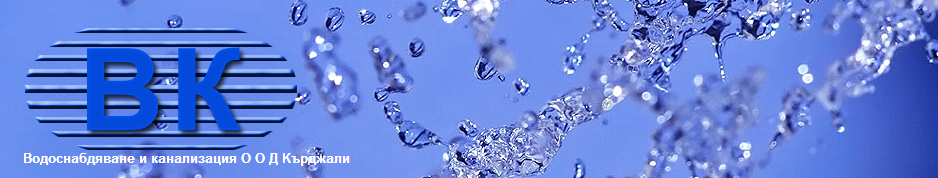 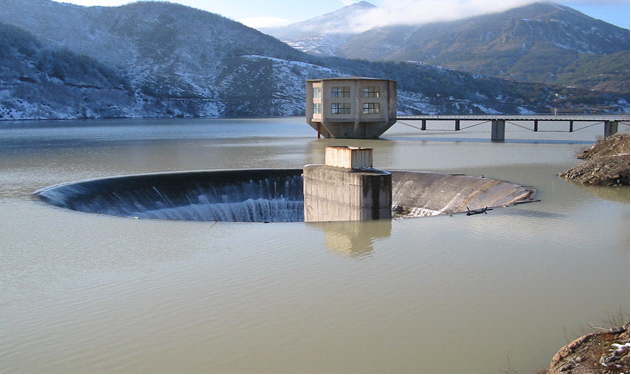 